от 29 декабря 2020 года									         № 1319Об утверждении Порядка предоставления субсидий предприятиям 
пассажирского транспорта на финансовое обеспечение мероприятий, 
связанных с предотвращением влияния ухудшения экономической ситуации
из-за распространения коронавирусной инфекции (COVID-19) на деятельность транспортных предприятий на территории городского округа город Шахунья Нижегородской области за июнь – ноябрь 2020 годаВ соответствии со статьей 78 Бюджетного кодекса Российской Федерации, Федеральным законом от 06.10.2003 № 131-ФЗ «Об общих принципах организации местного самоуправления в Российской Федерации», постановлением Правительства Нижегородской области от 22.12.2020 № 1078 «О внесении изменений в постановление Правительства Нижегородской области от 10 июня 2020 г. № 479», Уставом городского округа город Шахунья Нижегородской области, Федеральным законом от 01.04.2020 
№ 103-ФЗ «О внесении изменений в Федеральный закон «О приостановлении действия отдельных положений бюджетного кодекса Российской Федерации и установлении особенностей исполнения Федерального бюджета в 2020 году», администрация городского округа город Шахунья Нижегородской области  п о с т а н о в л я е т:  1. Утвердить прилагаемый Порядок предоставления субсидий предприятиям пассажирского транспорта на финансовое обеспечение мероприятий, связанных 
с предотвращением влияния ухудшения экономической ситуации из-за распространения коронавирусной инфекции (COVID-19) на деятельность транспортных предприятий на территории городского округа город Шахунья Нижегородской области за июнь – ноябрь 2020 года (далее Порядок). 2. Начальнику общего отдела администрации городского округа город Шахунья Нижегородской области обеспечить размещение настоящего постановления на официальном сайте администрации городского округа город Шахунья Нижегородской области и в АУ «Редакция газеты «Знамя труда».3. Настоящее постановление вступает в силу с момента официального опубликования  в АУ «Редакция газеты «Знамя труда».4. Контроль за исполнением настоящего постановления возложить на заместителя главы администрации городского округа город Шахунья Нижегородской области С.А.Кузнецова.И.о. главы местного самоуправлениягородского округа город Шахунья							    А.Д.СеровУТВЕРЖДЕНпостановлением администрациигородского округа город ШахуньяНижегородской областиот 29.12.2020 г. № 1319ПОРЯДОКпредоставления субсидий предприятиям пассажирского транспорта на финансовое обеспечение мероприятий, связанных с предотвращением влияния ухудшения экономической ситуации из-за распространения коронавирусной инфекции (COVID-19) на деятельность транспортных предприятий на территории городского округа город Шахунья Нижегородской областиза июнь – ноябрь 2020 года(далее Порядок)1. Общие положения Настоящий Порядок разработан в соответствии со статьей  78 Бюджетного кодекса Российской Федерации, Порядком предоставления из областного бюджета бюджетам муниципальных районов (городских округов) Нижегородской области  субсидий на финансовое обеспечение мероприятий, связанных с предотвращением влияния ухудшения экономической ситуации из-за распространения коронавирусной инфекции (COVID-19) на деятельность транспортных предприятий, утвержденным постановлением Правительства Нижегородской области от 15.12.2020 № 1031, и устанавливает общие положения о предоставлении и распределении субсидий на финансовое обеспечение мероприятий, связанных с предотвращением влияния ухудшения экономической ситуации из-за распространения коронавирусной инфекции (COVID-19) на деятельность транспортных предприятий на территории городского округа город Шахунья Нижегородской области за июнь – ноябрь 2020 года (далее  субсидия), критерии отбора предприятий пассажирского транспорта для предоставления им субсидии, условия и порядок предоставления субсидий, требования к отчетности, а также требования о соблюдении целей, условий и порядка предоставления и расходования субсидий и ответственности за их нарушение.1.2. Понятия, применяемые для целей настоящего Порядка:-	режим повышенной готовности – режим, установленный на территории Нижегородской области в соответствии с Указом Губернатора Нижегородской области от 13 марта 2020 г. № 27 «О введении режима повышенной готовности»;-	транспортные предприятия – юридические лица, в том числе муниципальные предприятия, и индивидуальные предприниматели, имеющие юридический адрес местонахождения (для юридического лица), адрес места регистрации (для индивидуальных предпринимателей) на территории соответствующего муниципального образования, попавшие в сложную финансовую ситуацию в связи с распространением новой коронавирусной инфекции (COVID-19) и удовлетворяющие следующим требованиям:оплата труда работников не ниже установленного законодательством Российской Федерации минимального размера оплаты труда;количество работников транспортного предприятия в месяце, за который выплачивается субсидия, составляет не менее 90% количества работников в марте 2020 г.;а также хотя бы одному из следующих условий на дату подачи заявки:осуществление перевозок пассажиров и багажа по межмуниципальным и муниципальным маршрутам регулярных перевозок на территории Нижегородской области автомобильным или городским электрическим транспортом (в том числе метрополитеном);эксплуатация автовокзала (автостанции) на территории Нижегородской области.Понятие «договор финансовой аренды» используется в значении, установленном в Гражданском кодексе Российской Федерации.Понятие «маршрут регулярных перевозок» используется в значении, установленном в Федеральном законе от 8 ноября 2007 г. № 259-ФЗ «Устав автомобильного транспорта и городского наземного электрического транспорта».Понятие «муниципальный маршрут», «межмуниципальный маршрут», «автовокзал» и «автостанция» используется в значении, установленном в Федеральном законе от 17 июля 2015 г. № 220-ФЗ «Об организации регулярных перевозок пассажиров и багажа автомобильным транспортом и городским наземным электрическим транспортом в Российской Федерации и о внесении изменений в отдельные законодательные акты Российской Федерации».Понятие «оператор АСОП» используется в значении, установленном в постановлении Правительства Нижегородской области от 1 ноября 2018 г.      № 726 «Об автоматизированных системах безналичной оплаты проезда пассажиров и багажа автомобильным и городским наземным электрическим транспортом на территории Нижегородской области».Понятие «контрольно-кассовая техника» используется в значении, установленном в Федеральном законе от 22 мая 2003 г. № 54-ФЗ «О применении контрольно-кассовой техники при осуществлении расчетов в Российской Федерации».Понятие «оператор РНИС Нижегородской области» используется в значении, установленном в постановлении Правительства Нижегородской области от 6 августа 2013 г. № 515 «О создании региональной навигационно-информационной системы Нижегородской области на базе технологий ГЛОНАСС или ГЛОНАСС/GPS».».1.3. Субсидии предоставляются в пределах лимитов бюджетных обязательств, доведенных до администрации городского округа город Шахунья  Нижегородской области (далее – Администрация) как получателя средств областного бюджета, а также средств бюджета городского округа город Шахунья Нижегородской области (далее-местный бюджет) с учетом установленной доли софинансирования, на цели, указанные в пункте 1.4 настоящего Порядка.1.4. Субсидии предоставляются в целях софинансирования расходных обязательств предприятий пассажирского транспорта на финансовое обеспечение мероприятий, связанных с предотвращением влияния ухудшения экономической ситуации из-за распространения коронавирусной инфекции (COVID-19) на деятельность транспортных предприятий, имеющих юридический адрес местонахождения (для юридического лица), адрес места регистрации (для индивидуальных предпринимателей) на территории городского округа город Шахунья Нижегородской области (далее муниципальное образование), путем возмещения им за июнь - ноябрь 2020 года части затрат, связанных с:-	оплатой труда работников транспортных предприятий, в том числе на отчисление в социальные фонды и погашение кредитов, выданных кредитными организациями после 1 апреля 2020 г. на оплату труда (далее оплата труда);-	приобретением бензина, дизельного топлива, природного газа (метан), углеродного газа (пропан, пропан-бутан) или электроэнергии для транспортных средств, осуществляющих перевозки по муниципальным и межмуниципальным маршрутам регулярных перевозок или метрополитеном;-	с приобретением средств индивидуальной защиты для работников транспортных предприятий и дезинфицирующих средств для транспортных средств;- оплатой налогов;- оплатой платежей по договорам финансовой аренды.Субсидия не может быть использована на другие цели.1.5. Финансовое управление администрации городского округа город Шахунья Нижегородской области размещает сведения о субсидии на едином портале бюджетной системы Российской Федерации в информационно-телекоммуникационной сети «Интернет» в соответствии с Приказом Министерства финансов Российской Федерации от 28.12.2016 № 243н «О составе и порядке размещения и предоставления информации на едином портале бюджетной системы Российской Федерации», если субсидия предоставляется на осуществление капитальных вложений в объекты государственной и муниципальной собственности.1.6. Требования, которым должны соответствовать получатели субсидии на первое число месяца, предшествующего месяцу,  в котором планируется принятие решения о предоставлении субсидии: (далее – транспортные предприятия):- осуществление перевозок пассажиров и багажа по маршрутам регулярных перевозок на территории городского округа город Шахунья Нижегородской на момент подачи заявки;- наличие действующего на дату подачи заявки договора с оператором АСОП и заключенного не позднее 1 декабря 2020 г.;- наличие действующего на дату подачи заявки договора на осуществление передачи данных о передвижении транспортных средств с использованием ГЛОНАСС (кроме метрополитена) и заключенного не позднее 1 декабря 2020 г.;- наличие действующего договора, предусматривающего возможность использования контрольно-кассовой техники, в том числе для учета наличных денежных средств, при осуществлении перевозок пассажиров и багажа по маршрутам регулярных перевозок Нижегородской области или метрополитеном;- отсутствие на дату подачи и рассмотрения заявки на получение субсидии неисполненного законного предписания (постановления, представления, решения) Роспотребнадзора.-  применение контрольно-кассовой техники при осуществлении перевозок пассажиров и багажа по маршрутам регулярных перевозок Нижегородской области или внеуличным транспортом;- отсутствие административных правонарушений по статье 11.33 КоАП РФ за период предоставления субсидии;- оплата труда работников не ниже установленного законодательством Российской Федерации минимального размера оплаты труда;- количество работников транспортного предприятия в месяце, за который выплачивается субсидия, составляет не менее 90% количества работников в марте 2020 года.2. Условия и порядок предоставления субсидии.Предоставление субсидии предприятиям пассажирского транспорта осуществляется по итогам комиссионного рассмотрения представленного пакета документов на предмет его соответствия критериям и условиям, установленным данным Порядком.Критерием отбора предприятий пассажирского транспорта для предоставления субсидии является регистрация по юридическому адресу местонахождения (для юридического лица), адресу места регистрации (для индивидуальных предпринимателей) на территории городского округа город Шахунья Нижегородской области, соответствие требованиям, установленным пунктом 1.5 настоящего Порядка, и нахождение в сложной финансовой ситуации (снижение пассажиропотока, убытки и др.) в связи с распространением коронавирусной инфекции (COVID-19).Субсидия на цели, указанные в пункте 1.4 настоящего Порядка, предоставляется предприятию пассажирского транспорта на основании заключенного соглашения, предусматривающего обязательства предприятия пассажирского транспорта по исполнению обязательств, в целях софинансирования которых предоставляется субсидия, и ответственность предприятия пассажирского транспорта за неисполнение предусмотренных указанным соглашением обязательств (далее - соглашение о предоставлении субсидии).Отбор предприятий пассажирского транспорта для получения субсидии осуществляется в следующем порядке:Руководитель предприятия пассажирского транспорта, либо уполномоченное им должностное лицо представляет в Администрацию в электронном виде (скан-образы документов) на электронный адрес: official@adm.shh.nnov.ru первичный пакет документов на получение субсидии (далее - заявка) с последующей досылкой в бумажном виде по почте либо нарочно.Заявка должна содержать следующие документы:1) заявление на участие в отборе по форме, установленной приложением 1 к настоящему Порядку;2) расчет размера субсидии по форме, установленной приложением 2 к настоящему Порядку.2.4.2. Требования к оформлению заявки:- заявка должна быть удостоверена подписью руководителя предприятия пассажирского транспорта либо лицом, исполняющим его обязанности, и заверена печатью (при наличии);- все представляемые документы, включенные в заявку, должны быть четко напечатаны и заполнены по всем пунктам (в случае отсутствия данных ставится прочерк). Подчистки и исправления не допускаются. Все листы заявки должны быть пронумерованы.2.4.3. Предприятие пассажирского транспорта несет ответственность за полноту заявки, ее содержание и соответствие требованиям настоящего Порядка, а также за достоверность предоставленных сведений и документов в соответствии с законодательством Российской Федерации.До окончания срока подачи заявок в заявку могут быть внесены изменения путем направления в Администрацию соответствующей заявки и оформленной с соблюдением требований, установленных подпунктом 2.4.3 пункта 2.4 настоящего Порядка. При внесении изменений в один и тот же документ, включенный в состав заявки, учитываются последние представленные изменения.Руководитель предприятия пассажирского транспорта либо лицо, исполняющее его обязанности, вправе отозвать заявку путем письменного обращения в Администрацию. Заявка подлежит регистрации в день поступления в Администрацию с указанием даты приема.Комиссия по оказанию мер поддержки предприятиям пассажирского транспорта, пострадавшим от распространения новой коронавирусной инфекции (COVID-19) на территории городского округа город Шахунья Нижегородской области (далее - Комиссия) в срок не позднее 5 рабочих дней с даты окончания приема заявок осуществляет проверку:- на предмет соответствия критерию, установленному пунктом 2.2 настоящего Порядка;- на предмет соответствия заявки требованиям к оформлению и комплектности, установленным подпунктами 2.4.2, 2.4.3 пункта 2.4 настоящего Порядка.Состав Комиссии утверждается распоряжением Администрации. По итогам рассмотрения представленных заявок в соответствии с  пунктом 2.4.8 настоящего Порядка, Комиссия принимает решение об отборе предприятия пассажирского транспорта на предоставление субсидии и объеме предоставляемой субсидии или об отказе в отборе.По заявкам, не прошедшим отбор, Комиссия принимает решение об отказе в отборе на предоставление субсидии.Основаниями для отказа предприятию пассажирского транспорта в отборе на предоставление субсидии являются:1) несоответствие критериям и условиям предоставления субсидии, установленным в пункте 2.2 настоящего Порядка;2) несоответствие требованиям к оформлению и комплектности, установленным подпунктами 2.4.2, 2.4.3 пункта 2.4 настоящего Порядка;3) в документах, включенных в состав заявки, содержатся недостоверные сведения.2.4.12. Решение Комиссии, указанное в пункте 2.4.10 настоящего Порядка, оформляется протоколом, который подписывается председателем комиссии в течении 2 рабочих дней со дня проведения заседания Комиссии и в течении 1 рабочего дня размещается на официальном сайте Администрации.По итогам отбора предприятий пассажирского транспорта на предоставление субсидии Администрация:2.5.1. В срок не позднее 5 рабочих дней со дня подписания протокола Комиссии, указанного в пункте 2.4.13 настоящего Порядка, осуществляет подготовку проекта постановления о распределении субсидии.2.5.2. В срок не позднее 5 рабочих дней со дня принятия постановления направляет проект соглашения о предоставлении субсидии из бюджета администрации городского округа город Шахунья Нижегородской области предприятиям пассажирского транспорта на финансовое обеспечение мероприятий, связанных с предотвращением влияния ухудшения экономической ситуации из-за распространения коронавирусной инфекции (COVID-19) на деятельность транспортных предприятий за июнь – ноябрь 2020 года (далее - Соглашение) по форме, приведенной в приложении 3 к Порядку, предприятиям пассажирского транспорта для рассмотрения и подписания.Порядок расчета и распределения субсидий 3.1. Методика расчета субсидии.Объем субсидии, предоставляемой бюджету n-го муниципального образования за счет средств областного бюджета, определяется по следующей формуле:Vn= (Vtn + Vотиn) * Yn;Vtn=∑∑Vtnij;Vtnij = (ФОТотij + Eотij + ГСМэтi / Nэтi * Nотчij) * (1 + Pij) + U * Tотчij - Rотчij - Bотчij + Li (k);Vотиn=∑∑Vотиnkj;Vотиnkj = Bkj * M * 1,302 + Li (k), гдеVtn – объем субсидии, предоставляемой n-му муниципальному образованию на приобретение топлива и дезинфицирующих средств, оплату труда, налогов, отчислений в социальные фонды, платежей по договорам финансовой аренды;Vотиn – объем субсидии, предоставляемой n-му муниципальному образованию на оплату труда сотрудников автовокзалов и автостанций;Yn – уровень софинансирования Нижегородской областью расходного обязательства n-го муниципального образования, определяемый в соответствии с абзацем одиннадцатым пункта 10 Правил формирования, предоставления и распределения субсидий из областного бюджета бюджетам муниципальных районов (городских округов) Нижегородской области, утвержденных постановлением Правительства Нижегородской области от 4 марта 2020 г. № 181.Vtnij – объем субсидии, предоставляемой i-му транспортному предприятию на приобретение топлива и дезинфицирующих средств, оплату труда, налогов, отчислений в социальные фонды, платежей по договорам финансовой аренды в j-ом месяце (июне, июле, августе, октябре, ноябре) 2020 г. (за каждый месяц рассчитывается отдельно);ГСМэтi – расходы i-го транспортного предприятия на топливо для подвижного состава в сентябре 2020 г.;ФОТотij – расходы i-го транспортного предприятия на оплату труда в j-ом месяце (июне, июле, августе, октябре, ноябре) 2020 г. (за каждый месяц рассчитывается отдельно);Еотij – расходы i-го транспортного предприятия на отчисления в социальные фонды в j-ом месяце (июне, июле, августе, октябре, ноябре) 2020 г. (за каждый месяц рассчитывается отдельно);Nэтi – количество часов работы подвижного состава i-го транспортного предприятия в сентябре 2020 г., определяемое по данным оператора АСОП, оператора РНИС Нижегородской области, МКУ «ЦДС» или исполненному графику движения поездов;Nотчij – количество часов работы подвижного состава i-го транспортного предприятия в j-ом месяце (июне, июле, августе, октябре, ноябре) 2020 г. (за каждый месяц рассчитывается отдельно), определяемое по данным оператора АСОП, оператора РНИС Нижегородской области, МКУ «ЦДС» или исполненному графику движения поездов;Tотчij – ежедневное количество транспортных средств i-го транспортного предприятия, работавших на маршрутах регулярных перевозок в j-ом месяце (июне, июле, августе, октябре, ноябре) 2020 г. (за каждый месяц рассчитывается отдельно), определяемое по данным оператора АСОП, оператора РНИС Нижегородской области, МКУ «ЦДС» или исполненному графику движения поездов;Rотчij – выручка i-го транспортного предприятия от предоставления транспортных услуг в j-ом месяце (июне, июле, августе, октябре, ноябре) 2020 г. (за каждый месяц рассчитывается отдельно);Вотчij – объем выпадающих доходов i-го транспортного предприятия от перевозки граждан, имеющих право на льготы, в j-ом месяце (июне, июле, августе, октябре, ноябре) 2020 г. (за каждый месяц рассчитывается отдельно);U – размер компенсации расходов, связанных с приобретением средств индивидуальной защиты для работников пассажиров, дезинфицирующих средств для транспортных средств, на одно транспортное средство и равный 400 рублей в день.Vотиnkj – объем субсидии, предоставляемой k-му транспортному предприятию на оплату труда сотрудников автовокзалов и автостанций в j-ом месяце (июне, июле, августе, октябре, ноябре) 2020 г. (за каждый месяц рассчитывается отдельно).Bkj – количество сотрудников k-го транспортного предприятия в j-ом месяце (июне, июле, августе, октябре, ноябре) 2020 г. (за каждый месяц рассчитывается отдельно);M – минимальный размер оплаты труда сотрудников, установленный законодательством Российской Федерации и равный 12 130 рублей.Pij – коэффициент, равный:0,25 – при условии, что 66 % подвижного состава, используемого транспортным предприятием для обслуживания маршрутов регулярных перевозок, используют природный газ (метан) в качестве моторного топлива;0 – во всех остальных случаях;Li (k) – объем субсидии i-му (k-му) транспортному предприятию на оплату налогов, равный:(П - ∑ Зn) * Зn / ∑ Зn при условии, что П › ∑ Зn;0 – во всех остальных случаях;В случае, если Vtnij ≤ 0, то он не учитывается.Объем субсидии, предоставляемой бюджету n-го муниципального образования, определяется исходя из общего объема запрашиваемых средств муниципальными образованиями и решения Комиссии.В случае, если общий объем запрашиваемых средств по заявкам муниципальных образований не превышает объем средств, предусмотренных на эти цели сводной бюджетной росписью на соответствующий финансовый год и плановый период, объем предоставляемой субсидии бюджету муниципального образования равен объему средств, указанному в заявке муниципального образования с учетом решения Комиссии.В случае, если общий объем запрашиваемых средств по заявкам муниципальных образований с учетом решения Комиссии превышает объем средств, предусмотренных на эти цели сводной бюджетной росписью на соответствующий финансовый год и плановый период, объем предоставляемой субсидии бюджету n-го муниципального образования определяется по формуле:Vn =  Зn * П/ ∑ Зnгде:Зn – запрашиваемая сумма средств, указанная в заявке n-го муниципального образования, с учетом решения Комиссии;П – сумма средств, предусмотренных на финансовое обеспечение расходных обязательств сводной бюджетной росписью на соответствующий финансовый год и на плановый период.Транспортные предприятия вправе подать расчет на получение субсидии только по одному мероприятию (Vtn, Vотиn).Объем субсидии, предоставляемой i-му транспортному предприятию, не может превышать:25 млн. рублей – для транспортных предприятий, зарегистрированных в муниципальных образованиях с численностью населения менее 1 млн. человек;280 млн. рублей – для транспортных предприятий, зарегистрированных в муниципальных образованиях с численностью населения 1 млн. человек и более, кроме транспортных предприятий, осуществляющих перевозки городским электрическим транспортом;50 млн рублей – для транспортных предприятий, зарегистрированных в муниципальных образованиях с численностью населения 1 млн. человек и более и осуществляющих перевозки городским электрическим транспортом 9в том числе метрополитеном)3.2. Методика распределения субсидий.Объем субсидии, предоставляемой предприятию пассажирского транспорта, определяется исходя из общего объема запрашиваемых средств и решения Комиссии.В случае, если общий объем запрашиваемых средств по заявкам предприятий пассажирского транспорта не превышает лимитов бюджетных обязательств, доведенных до администрации городского округа город Шахунья Нижегородской области  как получателя средств областного бюджета, а также средств местного бюджета с учетом установленной доли софинансирования, объем предоставляемой субсидии равен объему средств, указанному в заявке предприятия пассажирского транспорта с учетом решения Комиссии.В случае если общий объем запрашиваемых средств по заявкам предприятий пассажирского транспорта с учетом решения Комиссии превышает объем средств, предусмотренных на эти цели сводной бюджетной росписью на соответствующий финансовый год и плановый период, объем предоставляемой субсидии n-му предприятию пассажирского транспорта определяется по формуле:Сn = (Зn * П) / ∑ Зnгде:Сn - размер субсидии n-му предприятию пассажирского транспорта ;Зn - запрашиваемая сумма средств, указанная в заявке n-го предприятия пассажирского транспорта, с учетом решения Комиссии;П - сумма средств, предусмотренных на предоставление субсидии;∑ Зn - общий объем средств, запрашиваемых предприятиями пассажирского транспорт в заявках, с учетом решения Комиссии.4. Порядок предоставления субсидии 4.1. Основанием для предоставления субсидии является Соглашение о предоставлении субсидии между Администрацией и предприятием пассажирского транспорта (приложение 3 к Порядку), заключаемое в пределах, доведенных до Администрации лимитов бюджетных обязательств и в соответствии с методикой распределения субсидии.4.2. Перечисление субсидии осуществляется в соответствии с условиями соглашений на возмещение части затрат предприятий пассажирского транспорта, пострадавших от распространения коронавирусной инфекции (COVID-19), на оплату труда работников, топлива и дезинфицирующих средств.4.3. Предоставление субсидии осуществляется Администрацией после предоставления предприятием пассажирского транспорта заявления о предоставлении субсидии по форме, установленной соглашением о предоставлении субсидии.4.4. Основания для отказа в перечислении субсидии:предоставление неполного и/или несоответствующего требованиям пакета документов, указанного в пункте 4.3 настоящего Порядка;предоставление пакета документов содержащего неполную и/или недостоверную информацию. 4.5. Предприятие пассажирского транспорта расходует субсидию по целевому назначению в соответствии с пунктом 1.4 настоящего Порядка с соблюдением условий и порядка ее предоставления.5. Требования к отчетности5.1 Предприятия пассажирского транспорта представляют в Администрацию по форме и в сроки, установленные соглашением о предоставлении субсидии, отчетность об использовании субсидии.5.2 Ответственность за достоверность представляемых в Администрацию сведений и соблюдение условий, критериев и порядка предоставления субсидии, предусмотренных настоящим Порядком и соглашением о предоставлении субсидии, возлагается на предприятие пассажирского транспорта.5.3. Администрация  вправе устанавливать сроки и формы представления получателем субсидии дополнительной отчетности.6. Требования об осуществлении контроля за соблюдением условий, целей и порядка предоставления субсидий и ответственности за их нарушение 6.1. Администрация и органы финансового контроля осуществляют обязательную проверку соблюдения предприятием пассажирского транспорта условий, целей и порядка предоставления субсидии, установленных настоящим Порядком.6.2. Предприятие пассажирского транспорта несет ответственность за нарушение условий, целей и порядка предоставления субсидии, предусмотренных настоящим Порядком и соглашением о предоставлении субсидии.6.3. Субсидия подлежит возврату в районный бюджет в течение 30 календарных дней с момента получения предприятием пассажирского транспорта субсидии соответствующего требования Администрации при выявлении по итогам проверок, проведенных Администрацией и органами финансового контроля, фактов нарушения условий, целей и порядка предоставления субсидии предприятием пассажирского транспорта.6.4. Если в течение срока, указанного в пункте 6.3 настоящего Порядка предприятие пассажирского транспорта не возвратило средства субсидии в бюджет, они подлежат взысканию в порядке, установленном законодательством Российской Федерации._____________________________Приложение 1к Порядку предоставления субсидий  
предприятиям пассажирского транспорта на финансовое обеспечение мероприятий, связанных 
с предотвращением влияния ухудшения экономической ситуации из-за распространения коронавирусной инфекции (COVID-19) на деятельность транспортных предприятий на территории городского округа город Шахунья Нижегородской областиза июнь – ноябрь 2020 годаЗАЯВЛЕНИЕна получение субсидии на финансовое обеспечение мероприятий, связанных с предотвращением влияния ухудшения экономической ситуации из-за распространения коронавирусной инфекции (COVID-19) на деятельность транспортных предприятийза июнь – ноябрь 2020 годаДата: "__" _____________ 2020 года1. Полное наименование предприятия пассажирского транспорта:_____________________________________________________________________________2. Юридический адрес предприятия пассажирского транспорта:_____________________________________________________________________________3. 	Размер необходимого финансового обеспечения цифрами (прописью): _______________________________________________________________, в том числе:субсидия за счет средств областного бюджета цифрами (прописью): __________________________________________________________________________;за счет средств местного бюджета цифрами (прописью)___________________________.4. Банковские реквизиты для зачисления средств субсидии:ИНН:КПП:расчетный счет:БИК:кор. счет:Приложение:Расчет размера субсидии за _______________________ 2020 года Руководитель предприятия              _______________           _______________________                                    	                    (подпись)       	                    (расшифровка подписи)Главный бухгалтер предприятия    _______________           _______________________                           		                   (подпись)       		 (расшифровка подписи)М.П.Приложение 2к Порядку предоставления субсидий  
предприятиям пассажирского транспорта на финансовое обеспечение мероприятий, связанных 
с предотвращением влияния ухудшения экономической ситуации из-за распространения коронавирусной инфекции (COVID-19) на деятельность транспортных предприятий на территории городского округа город Шахунья Нижегородской областиза июнь – ноябрь 2020 годаРАСЧЕТсубсидии на финансовое обеспечение мероприятий, связанных с предотвращением влияния ухудшения экономической ситуации из-за распространения коронавирусной инфекции (COVID-19) на деятельность транспортных предприятийза июнь – ноябрь 2020 года  ________________________________________(наименование предприятия, ИНН, юридический адрес (для юридического лица), адрес места регистрации(для индивидуальных предпринимателей)Если предприятие обслуживает маршруты регулярных перевозок:Общий объем запрашиваемой субсидии цифрами (прописью): ______________________________________________________________________________. Если предприятие только эксплуатирует автовокзалы или автостанции и ОКВЭД по основному виду деятельности – 52.21.21 «Автовокзалы и автостанции» Общий объем запрашиваемой субсидии цифрами (прописью): ______________________________________________________________________________.Настоящим расчетом подтверждаю выполнение условий, предусмотренных Порядком предоставления из областного бюджета бюджетам муниципальных районов (городских округов) Нижегородской области субсидий на финансовое обеспечение мероприятий, связанных с предотвращением влияния ухудшения экономической ситуации из-за распространения коронавирусной инфекции (COVID-19) на деятельность транспортных предприятий, являющимся приложением 8 к государственной программе Нижегородской области «Развитие транспортной системы Нижегородской области», утвержденной постановлением Правительства Нижегородской области от 30 апреля 2014 г. № 303.Достоверность представленных данных подтверждаю.Руководитель предприятия       _______________           _______________________                                    	  	                    (подпись)       	                                       (расшифровка подписи)Главный бухгалтер предприятия   _______________           _______________________                           		   	                    (подпись)       			     (расшифровка подписи)М.П.».             Приложение 3к Порядку предоставления субсидий  
предприятиям пассажирского транспорта на финансовое обеспечение мероприятий, связанных 
с предотвращением влияния ухудшения экономической ситуации из-за распространения коронавирусной инфекции (COVID-19) на деятельность транспортных предприятий на территории городского округа город Шахунья Нижегородской области                                                                                                   за июнь – ноябрь 2020 годаСОГЛАШЕНИЕо предоставлении субсидии из бюджета городского округа город Шахунья Нижегородской области предприятиям пассажирского транспорта на финансовое обеспечение мероприятий, связанных с предотвращением влияния ухудшения экономической ситуации из-за распространения коронавирусной инфекции (COVID-19) на деятельность транспортных предприятийза июнь – ноябрь 2020 годаг. Шахунья"___"  __________  2020 г.                                                                       № ____Администрация городского округа город Шахунья Нижегородской области, которой как получателю средств областного бюджета доведены лимиты бюджетных обязательств на предоставление субсидии в соответствии со статьей 78 Бюджетного кодекса Российской Федерации, именуемое в дальнейшем «Администрация», в лице __________________________ действующего на основании Устава городского округа город Шахунья Нижегородской области, с одной стороны, и __________________________________________, именуемое в дальнейшем «Получатель», в лице ______________________________________, действующего на основании Устава, с другой стороны, далее именуемые «Стороны», в соответствии с Бюджетным кодексом Российской Федерации, Порядком предоставления субсидий предприятиям пассажирского транспорта на финансовое обеспечение мероприятий, связанных с предотвращением влияния ухудшения экономической ситуации из-за распространения коронавирусной инфекции (COVID-19) на деятельность транспортных предприятий на территории городского округа город Шахунья Нижегородской области за июнь – ноябрь 2020 года, утвержденным постановлением администрации городского округа город Шахунья Нижегородской области от _______ 2020 г. № ____ (далее - Порядок предоставления субсидии), протоколом комиссии по оказанию мер поддержки предприятиям пассажирского транспорта, пострадавшим от распространения новой коронавирусной инфекции (COVID-19) на территории городского округа город Шахунья Нижегородской области от «_16__» декабря 2020 г. № 3, заключили настоящее Соглашение о нижеследующем.I. Предмет Соглашения1.1. Предметом настоящего Соглашения является предоставление из  бюджета городского округа город Шахунья Нижегородской области в 2020 году субсидии:1.1.1. В целях софинансирования расходных обязательств предприятия пассажирского транспорта на финансовое обеспечение мероприятий, связанных с предотвращением влияния ухудшения экономической ситуации из-за распространения коронавирусной инфекции (COVID-19) на деятельность транспортных предприятий, путем возмещения части затрат на погашение кредиторской задолженности за июнь-ноябрь 2020 г. в связи с:-  оплатой труда работников транспортных предприятий, в том числе на отчисление в социальные фонды и погашение кредитов, выданных кредитными организациями после 1 апреля 2020 г. на оплату труда;-	приобретением бензина, дизельного топлива, природного газа (метан), углеродного газа (пропан, пропан-бутан) или электроэнергии для транспортных средств, осуществляющих перевозки по муниципальным и межмуниципальным маршрутам регулярных перевозок или метрополитеном;-	с приобретением средств индивидуальной защиты для работников транспортных предприятий и дезинфицирующих средств для транспортных средств;- оплатой налогов;- оплатой платежей по договорам финансовой аренды. Субсидия не может быть использована на другие цели.II. Финансовое обеспечение предоставления Субсидии2.1. Субсидии предоставляются в пределах лимитов бюджетных обязательств, доведенных до администрации городского округа город Шахунья  Нижегородской области (далее – Администрация) как получателя средств областного бюджета, а также средств бюджета городского округа город Шахунья Нижегородской области (далее-местный бюджет) с учетом установленной доли софинансирования, по кодам классификации расходов бюджетов Российской Федерации (далее - коды БК) на цели, указанные в разделе I настоящего Соглашения в следующем размере: за июнь – ноябрь 2020 года .     Руб.                коп.     (                                                          )по коду БК ___________________.сумма прописьюIII. Условия и порядок предоставления Субсидии3.1. Субсидии предоставляются в соответствии с Порядком предоставления субсидии:3.1.1. На цели, указанные в разделе I настоящего Соглашения;3.1.2. После предоставления Получателем в Администрацию документов,      подтверждающих факт произведенных Получателем затрат, на возмещение которых предоставляется Субсидия в  соответствии с  Порядком предоставления субсидии и настоящим Соглашением, а также иных документов, определенных в приложении 1 к настоящему Соглашению, являющемуся неотъемлемой частью настоящего Соглашения.3.2. Перечисление Субсидии осуществляется администрацией не позднее десятого рабочего дня со дня получения документов, указанных в пункте 2.11 Порядка предоставления субсидии, с лицевого счета администрации на расчетные или корреспондентские счета, открытые получателем субсидий в учреждениях Центрального банка Российской Федерации или кредитных организациях3.3. Условием предоставления Субсидии является согласие Получателя на осуществление Администрацией и органами финансового контроля проверок соблюдения Получателем условий, целей и порядка предоставления Субсидии, предусмотренных Порядком предоставления субсидии и настоящим Соглашением.Выражение согласия Получателя на осуществление указанных проверок осуществляется путем подписания настоящего Соглашения.IV. Взаимодействие Сторон4.1. Администрация обязуется:4.1.1. Обеспечить предоставление Субсидии в соответствии с разделом III настоящего Соглашения.4.1.2. Осуществлять проверку представляемых Получателем документов, указанных в пункте 3.1.2 настоящего Соглашения, в том числе на соответствие их Порядку предоставления субсидии, в течение 5 рабочих дней со дня их получения от Получателя.4.1.3. Обеспечивать перечисление Субсидии на счет Получателя, указанный в разделе VII настоящего Соглашения, в соответствии с пунктом 3.2 настоящего Соглашения.4.1.4. Устанавливать результат предоставления Субсидии в приложении 2 к настоящему Соглашению, являющемуся неотъемлемой частью настоящего Соглашения.4.1.5. Осуществлять оценку достижения Получателем результата предоставления Субсидии, установленного Администрацией в соответствии с пунктом 4.1.4 настоящего Соглашения на основании:4.1.5.1. отчета(ов) о достижении результата предоставления Субсидии по форме, установленной в приложении 3 к настоящему Соглашению, являющегося неотъемлемой частью настоящего Соглашения, представленного(ых) в соответствии с пунктом 4.3.3.1 настоящего Соглашения.4.1.6. Осуществлять контроль за соблюдением Получателем порядка, целей и условий предоставления Субсидии, установленных Порядком предоставления субсидии и настоящим Соглашением, в том числе в части достоверности представляемых Получателем в соответствии с настоящим Соглашением сведений, путем проведения плановых и (или) внеплановых проверок на основании документов, представленных Получателем по запросу Администрации в соответствии с пунктом 4.3.4 настоящего Соглашения.4.1.7. В случае установления Администрацией или получения от органа финансового контроля информации о факте(ах) нарушения Получателем порядка, целей и условий предоставления Субсидии, предусмотренных Порядком предоставления субсидии и настоящим Соглашением, в том числе указания в документах, представленных Получателем в соответствии с настоящим Соглашением, недостоверных сведений, направлять Получателю требование об обеспечении возврата Субсидии в бюджет городского округа город Шахунья Нижегородской области в размере и в сроки, определенные в указанном требовании.4.1.8. Рассматривать предложения, документы и иную информацию, направленную Получателем, в течение 5 рабочих дней со дня их получения и уведомлять Получателя о принятом решении (при необходимости).4.1.9. Направлять разъяснения Получателю по вопросам, связанным с исполнением настоящего Соглашения, в течение 5 рабочих дней со дня получения обращения Получателя в соответствии с пунктом 4.4.1 настоящего Соглашения.4.2. Администрация вправе:4.2.1. Принимать решение об изменении условий настоящего Соглашения. 4.2.2. Запрашивать у Получателя документы и информацию, необходимые для осуществления контроля за соблюдением Получателем порядка, целей и условий предоставления Субсидии, установленных Порядком предоставления субсидии и настоящим Соглашением, в соответствии с пунктом 4.1.6 настоящего Соглашения.4.2.3. Устанавливать сроки и формы представления получателем субсидии дополнительной отчетности.4.3. Получатель обязуется:4.3.1. Представлять в Администрацию документы, указанные в пункте 3.1.2 настоящего Соглашения.4.3.2. Обеспечивать достижение результата предоставления Субсидии, установленного Администрацией в соответствии с пунктом 4.1.4 настоящего Соглашения.4.3.3. Представлять в Администрацию:4.3.3.1. отчет о достижении результата предоставления Субсидии в соответствии с пунктом 4.1.5.1 настоящего Соглашения не позднее 10 рабочего дня, следующего за отчетным кварталом.4.3.4. Направлять по запросу Администрации документы и информацию, необходимые для осуществления контроля за соблюдением порядка, целей и условий предоставления Субсидии в соответствии с пунктом 4.2.2 настоящего Соглашения, в течение 5 рабочих дней со дня получения указанного запроса.4.3.5. В случае получения от Администрации требования в соответствии с пунктом 4.1.7 настоящего Соглашения:4.3.5.1. устранять факт(ы) нарушения порядка, целей и условий предоставления Субсидии в сроки, определенные в указанном требовании;4.3.5.2. возвращать в  бюджет городского округа город Шахунья Нижегородской области Субсидию в размере и в сроки, определенные в указанном требовании.4.3.6. Обеспечивать полноту и достоверность сведений, представляемых в Администрацию в соответствии с настоящим Соглашением.4.4. Получатель вправе:4.4.1. Обращаться в Администрацию в целях получения разъяснений в связи с исполнением настоящего Соглашения.V. Ответственность Сторон5.1. В случае неисполнения или ненадлежащего исполнения своих обязательств по настоящему Соглашению Стороны несут ответственность в соответствии с законодательством Российской Федерации.5.2. Иные положения об ответственности за неисполнение или ненадлежащееисполнение Сторонами обязательств по настоящему Соглашению:5.2.1. Субсидия подлежит возврату в бюджет городского округа город Шахунья Нижегородской области в течение 30 календарных дней с момента получения Получателем соответствующего требования Администрации в следующих случаях:- при выявлении по итогам проверок, проведенных Администрацией и органами финансового контроля, фактов нарушения Получателем порядка, целей и условий предоставления Субсидии, установленных Порядком предоставления субсидии;- при не достижении результата предоставления Субсидии, установленного Соглашением.5.2.2. В случае не достижения Получателем Субсидии, по окончании действия режима повышенной готовности, результата предоставления Субсидии, Субсидия подлежит возврату в бюджет городского округа город Шахунья.VI. Заключительные положения6.1. Споры, возникающие между Сторонами в связи с исполнением настоящего Соглашения, решаются ими, по возможности, путем проведения переговоров с оформлением соответствующих протоколов или иных документов. При не достижении согласия споры между Сторонами решаются в судебном порядке.6.2. Настоящее Соглашение вступает в силу с даты его подписания лицами, имеющими право действовать от имени каждой из Сторон, но не ранее доведения лимитов бюджетных обязательств, указанных в пункте 2.1 настоящего Соглашения, и действует до полного исполнения Сторонами своих обязательств по настоящему Соглашению.6.3. Изменение настоящего Соглашения, осуществляется по соглашению Сторон и оформляется в виде дополнительного соглашения к настоящему Соглашению, являющимся неотъемлемой частью настоящего Соглашения.6.4. Расторжение настоящего Соглашения возможно в случае:6.4.1. Реорганизации или прекращения деятельности Получателя;6.4.2. Нарушения Получателем порядка, целей и условий предоставления Субсидии, установленных Порядком предоставления субсидии и настоящим Соглашением.6.5. Документы и иная информация, предусмотренные настоящим Соглашением, могут направляться Сторонами следующими способами:6.5.1. Заказным письмом с уведомлением о вручении либо вручением представителем одной Стороны подлинников документов, иной информации представителю другой Стороны.6.5.2. На адрес электронной почты Получателя, указанный в заявлении на получение Субсидии организации:_______________ и официальный электронный адрес Администрации: official@аdm.shh.nnov.ru, с последующей досылкой заказным письмом с уведомлением о вручении либо вручением представителем одной Стороны подлинников документов, иной информации представителю другой Стороны.6.6. Настоящее Соглашение заключено Сторонами в форме бумажного документа в двух экземплярах, по одному экземпляру для каждой из Сторон.VII. Юридические адреса и банковские реквизиты СторонПриложение 1к соглашению о предоставлении субсидии 
из бюджета городского округа город Шахунья Нижегородской области предприятиям пассажирского транспорта на финансовое обеспечение мероприятий,  связанных с предотвращением влияния  ухудшения экономической ситуации из-за распространения коронавирусной инфекции (COVID-19) на деятельность транспортных предприятий на территории городского округа город Шахунья Нижегородской области от ______.2020 № _____Переченьдокументов, представляемых для перечисления субсидии1. Заявление Получателя о предоставлении Субсидии по форме согласно приложению № 1 к Перечню документов, представляемых для получения Субсидии по оказанию мер поддержки предприятиям пассажирского транспорта, пострадавшим от распространения коронавирусной инфекции (COVID-19) на территории городского округа город Шахунья, утвержденного постановлением администрации городского округа город Шахунья от ______.2020 № ____ «Об утверждении Порядка предоставления субсидий предприятиям пассажирского транспорта на финансовое обеспечение мероприятий, связанных с предотвращением влияния ухудшения экономической ситуации из-за распространения коронавирусной инфекции (COVID-19) на деятельность транспортных предприятий на территории городского округа город Шахунья Нижегородской области за июнь – ноябрь 2020 года» за подписью руководителя (иного уполномоченного лица) Получателя.2. Выписка из единого государственного реестра юридических лиц (выписка из единого государственного реестра индивидуальных предпринимателей).3. Документы, подтверждающие осуществление затрат, в том числе:- выписка с расчетного счета организации, подтверждающая перечисление заработной платы работникам;- ведомость начисленной заработной платы работникам.- копии платежных поручений организации, подтверждающих оплату топлива для транспортных средств, средств индивидуальной защиты и дезинфицирующих в текущем месяце, но не ранее 01 июня 2020 г., заверенные организацией.Приложение 1к Перечню документов, представляемых для получения СубсидииЗАЯВЛЕНИЕо предоставлении Субсидии ___________________________________________________________________ (наименование Получателя, ИНН, КПП, адрес)в соответствии с Порядком предоставления субсидий предприятиям пассажирского транспорта на финансовое обеспечение мероприятий, связанных с предотвращением влияния ухудшения экономической ситуации из-за распространения коронавирусной инфекции (COVID-19) на деятельность транспортных предприятий, утвержденного постановлением администрации городского округа город Шахунья Нижегородской области от _______.2020  № _____  (далее - Порядок), просит предоставить субсидию в размере ____________________________рублей ____ копеек в целях возмещения части затрат, указанных в п. 1.4 Порядка предоставления субсидий,   за июнь – ноябрь 2020 года. Получатель   ___________      .  .                                           .                                   .                        (подпись)              (расшифровка подписи)           (должность)М.П."__" _______________ 20__ г.Приложение 2к соглашению о предоставлении субсидии из бюджета городского округа город Шахунья Нижегородской области предприятиям пассажирского транспорта на финансовое обеспечение мероприятий,  связанных с предотвращением влияния  ухудшения экономической ситуации из-за распространения коронавирусной инфекции (COVID-19) на деятельность транспортных предприятий на территории городского округа город Шахунья Нижегородской области от ______.2020 № _____Показатели результативности___________________________________________________________________________(наименование Получателя)Показатели результативности Руководитель Получателя(уполномоченное лицо) .                                       _________     .                                         .                                                          (должность)          (подпись)               (расшифровка подписи)Приложение 3к соглашению о предоставлении субсидии из бюджета городского округа город Шахунья Нижегородской области предприятиям пассажирского транспорта на финансовое обеспечение мероприятий,  связанных с предотвращением влияния  ухудшения экономической ситуации из-за распространения коронавирусной инфекции (COVID-19) на деятельность транспортных предприятий на территории городского округа город Шахунья Нижегородской области от ____________ОТЧЕТ о достижении значений показателей результативностипо состоянию на ___________________Наименование Получателя: ___________________________________Периодичность: _____________________________________________Руководитель Получателя(уполномоченное лицо).                                     _________         .                                   .                                                   (должность)              (подпись)            (расшифровка подписи)Исполнитель ________________            ___________________         _____________                                    (должность)                                          (ФИО)                                  (телефон)"____" ___________ 20__ г. 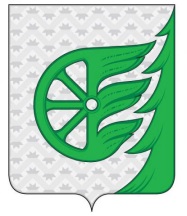 Администрация городского округа город ШахуньяНижегородской областиП О С Т А Н О В Л Е Н И Е№п/пНаименование показателейЕд. измеренияЗначение1.расходы на топливо для подвижного состава в сентябре 2020 годаруб.2.время работы подвижного состава в сентябре 2020 года, определяемое по данным оператора АСОП, оператора РНИС Нижегородской области или МКУ «ЦДС» или исполненному графику движения поездов.час№НаименованиеЕд.измеренияиюньиюльавгустоктябрьноябрь3.время работы подвижного состава, определяемое по данным оператора АСОП, оператора РНИС Нижегородской области или МКУ «ЦДС» или исполненному графику движения поездов.час4.итоговое количество транспортных средств, работавших на маршрутах регулярных перевозок, или вагонов, определяемое по данным оператора АСОП, оператора РНИС Нижегородской области, МКУ «ЦДС» или исполненному графику движения поездов.единиц5.расходы, направленные на оплату труда сотрудников транспортного предприятиярублей6.расходы, направленные на социальные отчислениярублей7.выручка от предоставления транспортных услуг рублей8.объем выпадающих доходов от перевозки граждан, имеющих право на льготы.рублей9.Объем запрашиваемой субсидиирублей№НаименованиеЕд.измеренияиюньиюльавгустоктябрьноябрь10. Количество сотрудниковединицОт Администрации:От Предприятия:Администрация городского округа город Шахунья Нижегородской области.Юридический адрес:606910, Нижегородская область, город Шахунья, пл.Советская, д.1ИНН/КПП: 5239010744/523901001Р/счет №40204810022020390689 в Волго-Вятское ГУ Банка России г.Н.Новгород БИК: 042202001УФК по Нижегородской области (Администрация городского округа город Шахунья Нижегородской области л/с 010487062)___________________________________м.п.Руководитель ___________________ (И.О.Ф.) м.п.N п/п Наименование показателя Наименование проекта (мероприятия) Единица измерения по ОКЕИ Единица измерения по ОКЕИ Плановое значение показателя Срок, на который запланировано достижение показателя N п/п Наименование показателя Наименование проекта (мероприятия) Наименование Код Плановое значение показателя Срок, на который запланировано достижение показателя 1 2 3 4 5 6 7 недопущение снижения численности работников, за которымисохраняется заработная платасубсидии организациям, пострадавшим от распространения новой коронавирусной инфекции (COVID-19), в целях возмещения части затрат на транспортные услуги в период действия режима повышенной готовностипроцент74410до даты снятия режима повышенной готовностиN п/пНаименование показателя Наименование проекта (мероприятия) Единица измерения по ОКЕИЕдиница измерения по ОКЕИПлановое значение показателя Достигнутое значение показателя по состоянию на отчетную датуПроцент выполнения планаПричина отклоненияN п/пНаименование показателя Наименование проекта (мероприятия) НаименованиеКодПлановое значение показателя Достигнутое значение показателя по состоянию на отчетную датуПроцент выполнения планаПричина отклонения123456789недопущение снижения численности работников, за которымисохраняется заработная платасубсидии организациям, пострадавшим от распространения новой коронавирусной инфекции (COVID-19), в целях возмещения части затрат на транспортные услуги в период действия режима повышенной готовностипроцент74410